Tıbbi Hizmetler Yöneticisi- Uz.Dr.Mümin SARIKULAKİdari Hizmetler Yöneticisi- İdari ve Mali İşl.Mdr.Doğan BAYSAL	Hastane Müdür Yardımcısı Melek ABLAKOĞLU Kalite Yönetim Direktörü-Ferdi AKGÜLKalite Birim Sorumlusu-Emrah ALIŞAile Hekimi -Uzm.Dr.Muhammet GAZİ Teknik Servis- Tıbbi Cihaz Yönetim Sorumlusu Fatih SAĞLAMHastane Güvenlik Amiri- Afet ve Acil Durum Sorumlusu Murat TAŞDEMİRPersonel Şefi -Cevdet ŞENGÜL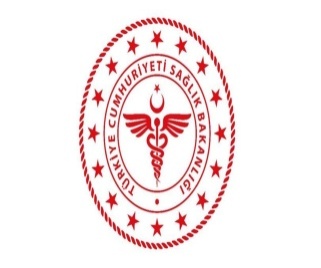 T.C.SAĞLIK BAKANLIĞIAMASYA İL SAĞLIK MÜDÜRLÜĞÜGÜMÜŞHACIKÖY DEVLET HASTANESİTESİS GÜVENLİĞİ KOMİTESİ